МИНИСТЕРТСВО ОБРАЗОВАНИЯ И НАУКИ ЛУГАНСКОЙ НАРОДНОЙ РЕСПУБЛИКИГОСУДАРСТВЕННОЕ ОБЩЕОБРАЗОВАТЕЛЬНОЕ УЧРЕЖДЕНИЕЛУГАНСКОЙ НАРОДНОЙ РЕСПУБЛИКИ«АЛЧЕВСКАЯ ГИМНАЗИЯ ИМЕНИ ГЕРОЯ СОВЕТСКОГО СОЮЗА ПЕТРА НИКОЛАЕВИЧА ЛИПОВЕНКО»Раздел: Образовательные проекты, пособияФорма работы: Педагогический проект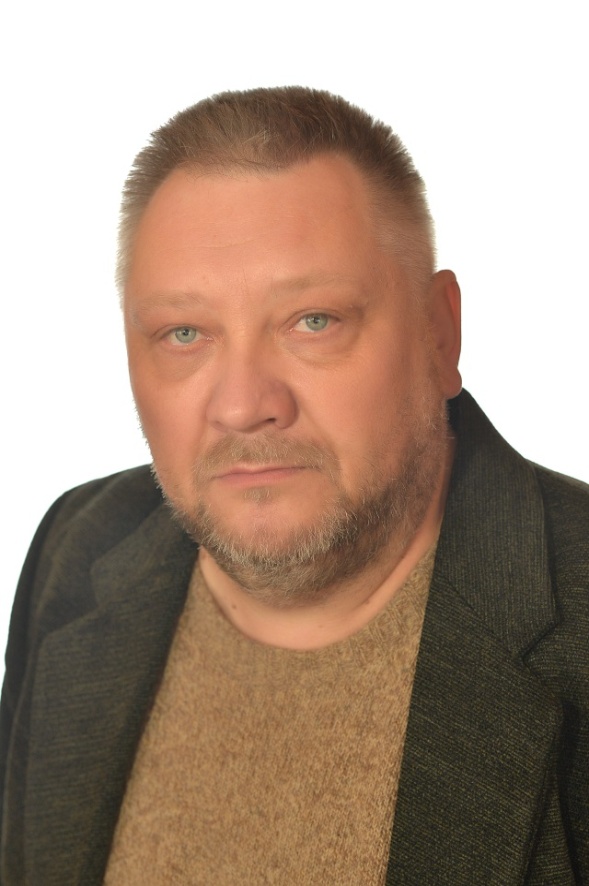 Педагогический проект  «ПЯТЬ-П»«Мы учим  жить делами и  сердцами  »Автор работы:Республиканского  конкурса«Творческое пространство педагога»Гороховацкий Валерий Николаевич,учитель технологииГОУ ЛНР «АГ им. П.Н. Липовенко»Алчевск 2022 г.«Слушайте только людей увлечённых …»Казимир Малевич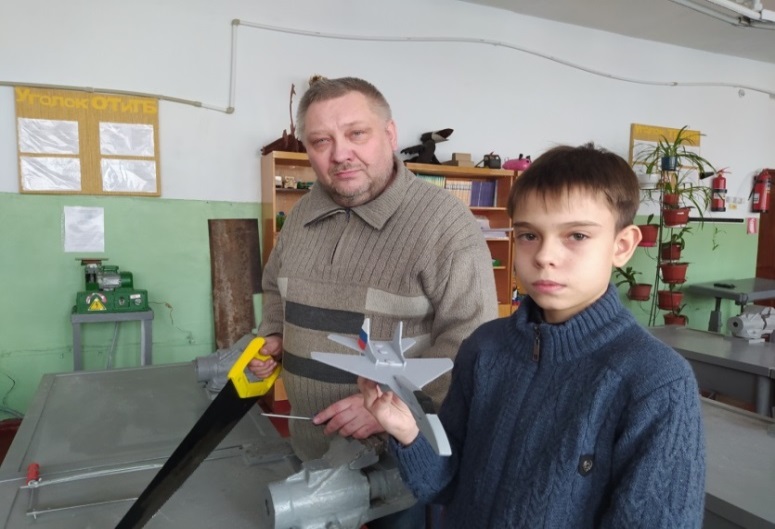 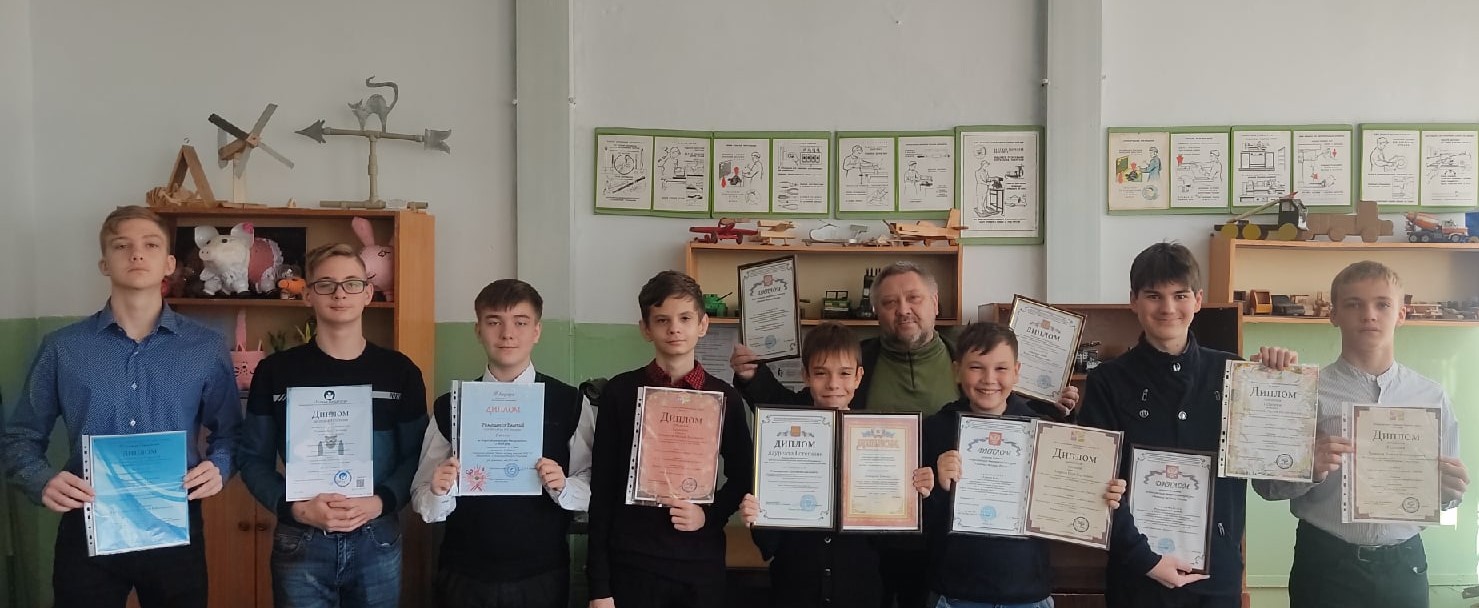 Вдохновение обычно идет изнутри.  Это творческий поиск и поток творческой энергии. Именно увлечённый и окрылённый вдохновением человек  дарит заинтересованность, яркий взгляд, массу идей. И самое важное, что при этом работоспособность просто взлетает до небес и никакие преграды не страшны. Прекрасно, если человек всегда находится в таком расположении духа. Но как быть тем, у кого вдохновение появляется всего лишь время от времени? Где его взять? В современной школе острой проблемой остаётся отсутствие предметной мотивации учащихся. А без должной мотивации учитель не сможет добиться ничего стоящего.Ученики порою и сами не знают, зачем занимаются изучением того или иного предмета.  Следствием такого обстоятельства  мозг ученика саботирует  работу на уроке всеми возможными способами.Другое дело, если учащиеся знают, зачем им нужно сделать работу. Что улучшает работу мозга – так это осознанность. В этом случае ничто не сможет их остановить. Радость возникает уже в процессе интересной работы, а не только при получении результата.Я, как учитель предмета «Технологии» ГОУ ЛНР «АГ им. П.Н. Ли-повенко», стараюсь создать свою атмосферу для творчества и увлечь своих учеников.Представленные результаты моей работы, я думаю, убедительно доказывают, что выбранный мною в качестве ведущего педагогического направления метод проектов на уроках технологии может оказывать постоянный эффект на мозг и повысить ребёнку его удовлетворенность своей жизнью. Считаю, что метод проектов на уроках «Технологии» четко показывает, как ученик развивается, совершенствуется и реально видит свой результат.Сегодня одной из главных задач современной школы является – создание необходимых и полноценных условий для личностного развития каждого ребенка и формирование его активной позиции, и представленные мною результаты, я смею надеяться, это подтверждают.Современные требования жизни таковы, что подрастающему поколению необходимы навыки самостоятельной навигации в общественных, социальных, информационных сферах, навыки эффективного сотрудничества в разнообразных по составу и профилю группах, умения быть открытым для новых контактов и культурных связей, не теряя при этом собственной идентификации, своих исторических и культурных корней. В воспитании и образовании по предмету «Технология» я стараюсь делать акцент на формирование у детей способности познавать окружающий мир  самостоятельно, анализировать добытую информацию, обдумывать свои решения и планировать свою деятельность. В связи с этим стараюсь внедрять в практику своей деятельности альтернативных форм, таких как социальное проектирование, предоставляет возможность реализовать личностно-ориентированное образование и воспитать социально активную, профессионально компетентную личность, способную адаптироваться к происходящим изменениям.Социальное проектирование является одним из лучших методических приемов не только для активизации деятельности обучающихся, но также и как средство социализации.Цель любого творческого проекта направлена  на  изменение окружающей человека  искусственной среды. Проект должен предусматривать разработку и изготовление нового,  эффективного, конкурентоспособного изделия, отвечающего потребностям человека и пользующегося спросом у покупателя. Важно, чтобы  при выполнении творческого проекта обучающиеся учились выявлять потребности семьи,  школы, общества. В  рамках образовательной области «Технология» учащиеся  приобретают разнообразные знания, умения и  навыки по преобразованию материалов, энергии и информации, изучают технику и культуру дома, учатся строить  планы на дальнейшую трудовую жизнь. Творческий проект - это "пять П": проблема - проектирование (планирование) - поиск информации - продукт - презентация. Шестое "П" проекта - это мое портфолио, т. е. папка, в которой собраны все рабочие материалы, в том числе черновики, дневные планы, отчеты. От личности  педагога зависит очень многое. Для реализации творческих способностей, к которым относятся и исследовательские, нужен творчески работающий учитель, стремящийся к созданию творческой, рабочей обстановки и обладающий определенными знаниями и подготовкой для ведения занятий по исследовательской деятельности. Этим учителем заслуженно можно считать героя нашей статьи.За непростой период очно - дистанционного обучения его воспитанники своими делами доказали успешность избранного им педагогического направления.Учащиеся результативно выступают с творческими проектами на предметных олимпиадах, как на общешкольных этапах, так и на общегородских, республиканских и общероссийских, становясь победителями  и призерами олимпиад и творческих и научно – исследовательских конкурсов. Некоторые достижения учеников за 2021 год, которыми по праву может гордиться и Государственное общеобразовательное учреждение Луганской Народной Республики «Алчевская гимназия имени Героя Советского Союза  Петра Николаевича Липовенко» представлены в таблице:2020-2021 учебный год2021-2022 УЧЕБНЫЙ ГОД2022-2023 УЧЕБНЫЙ ГОДГороховацкий Валерий Николаевич является автором публикаций на сайте «Инфоурок»:«Научно – исследовательский проект. Модель-игрушка корабль «ЛИМАР», «Настенные часы с механизмом», «Исследовательская работа «Метод проекта – основа формирования технологической культуры обучающихся», Презентация «Озеленение пространства. Зелёные решения», Творческий проект « Маекты населённых пунктов, макет придомовой территории», Научно-исследовательский проект «Модель-игрушка самолёт МИГ-29, Воздушный шар, Советский штурмовик ИЛ-2, Грузовая Ретро Машина, Линкор времён второй мировой войны «Севастополь»», Творческий проект «Машина вчера, сегодня, завтра», «Водоплавающее средство», «Маяк у пристани» Всего 44 публикации.  на образовательном портале  «ЗНАНИО»- 10 публикацийНаграды Гороховацкого Валерия Николаевича   Творческий поиск и поток энергии я нахожу в предметной мастерской, стараясь  подарить обучающимся свою заинтересованность предметом, и вести их  к новым творческим открытиям.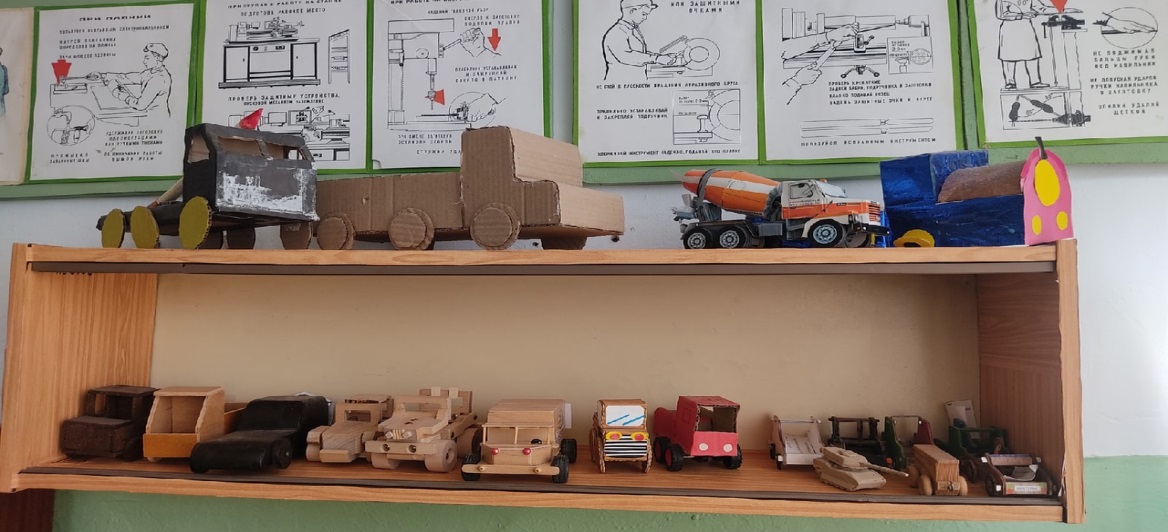 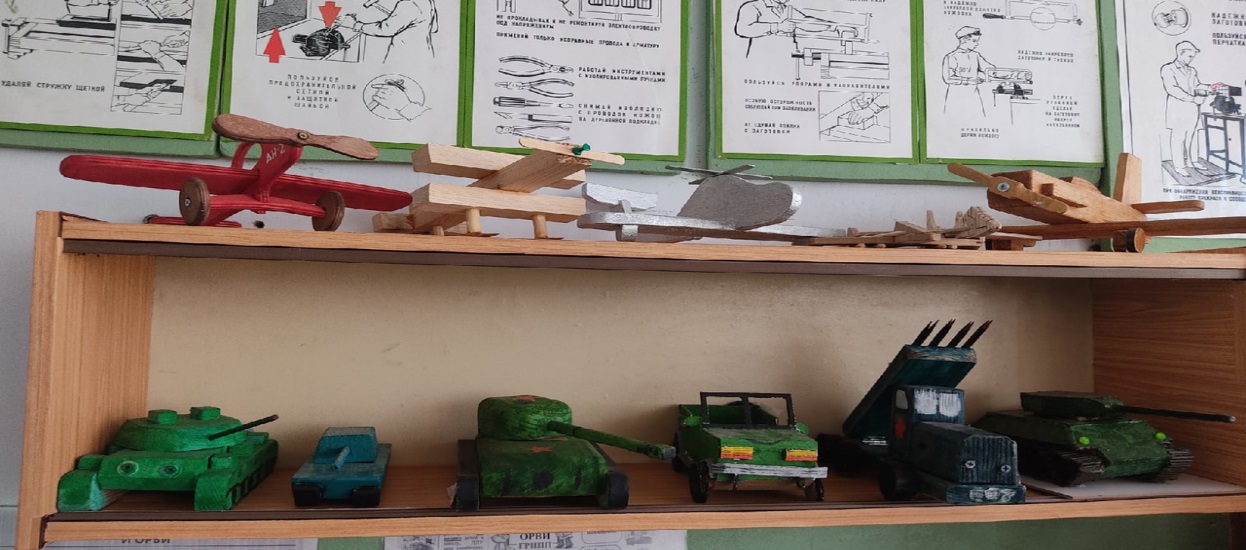 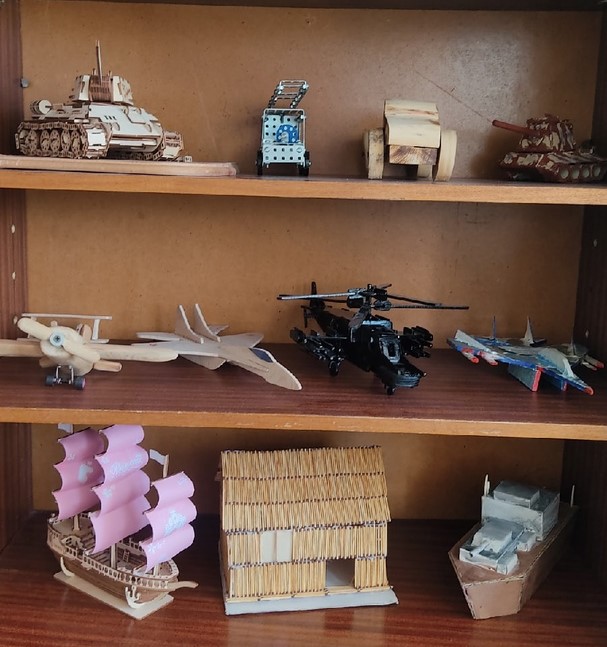 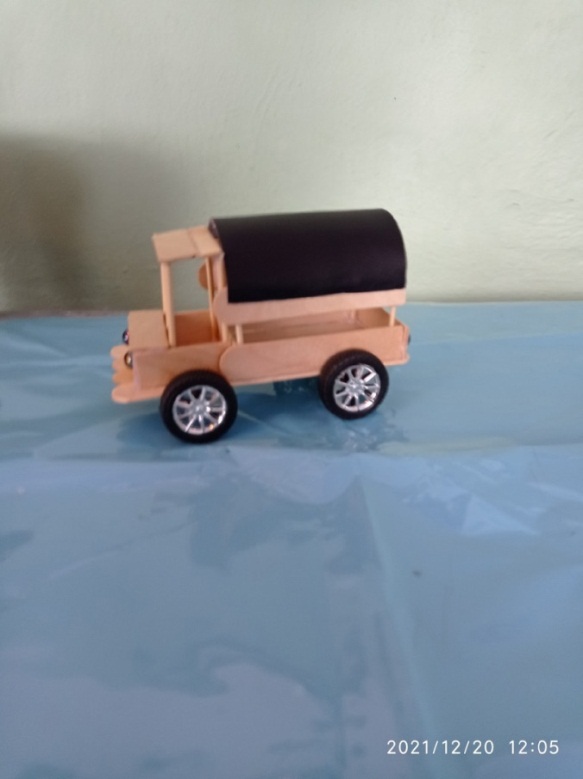 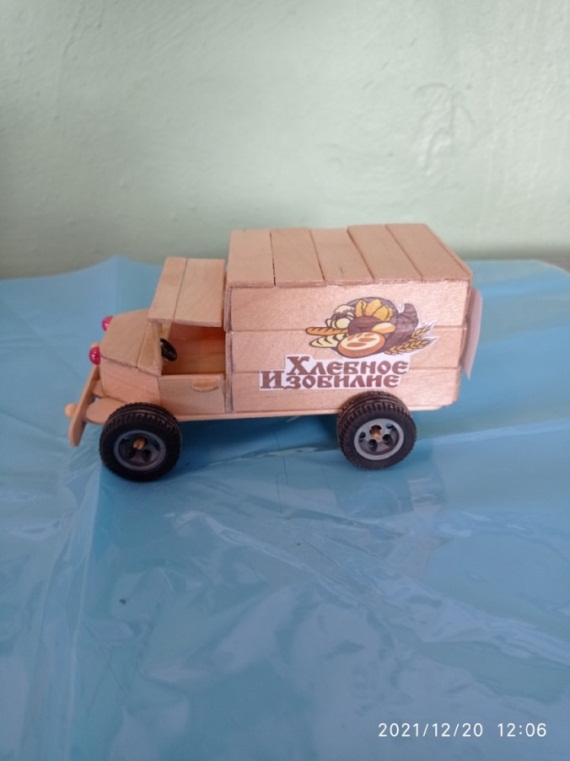 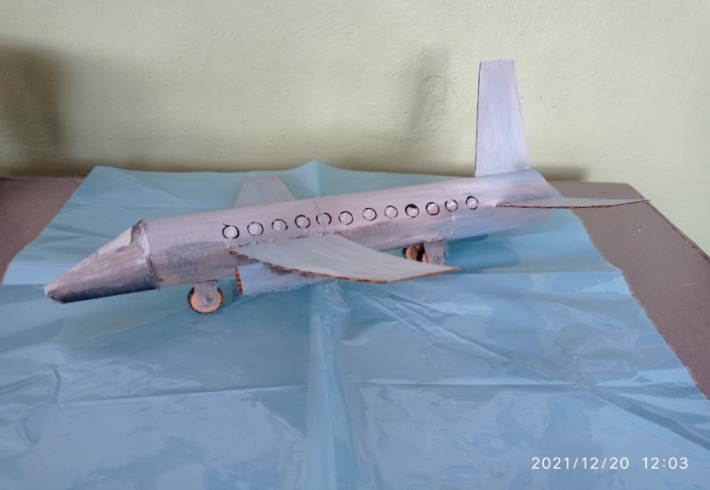 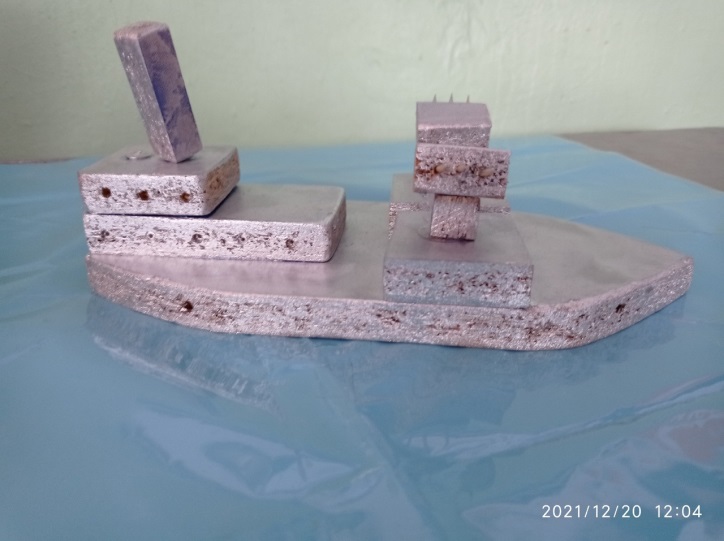 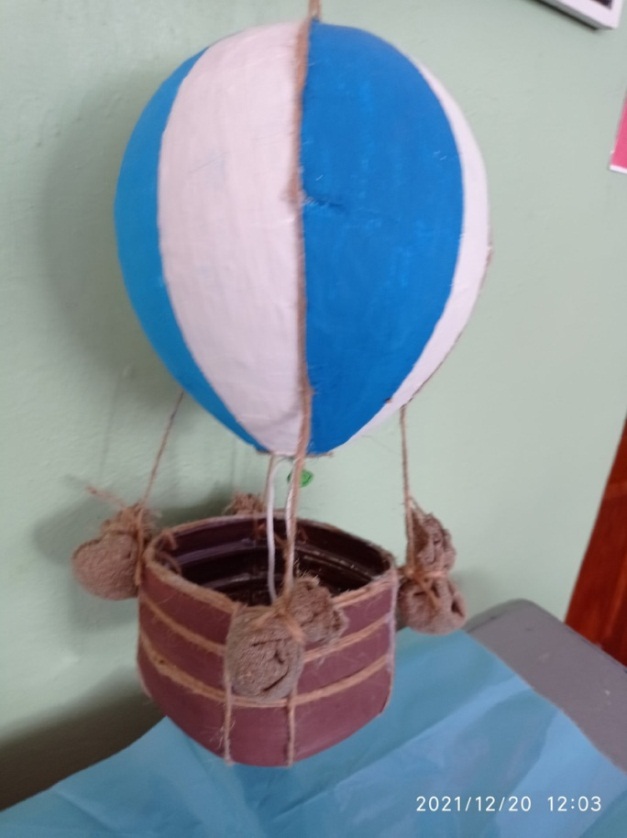 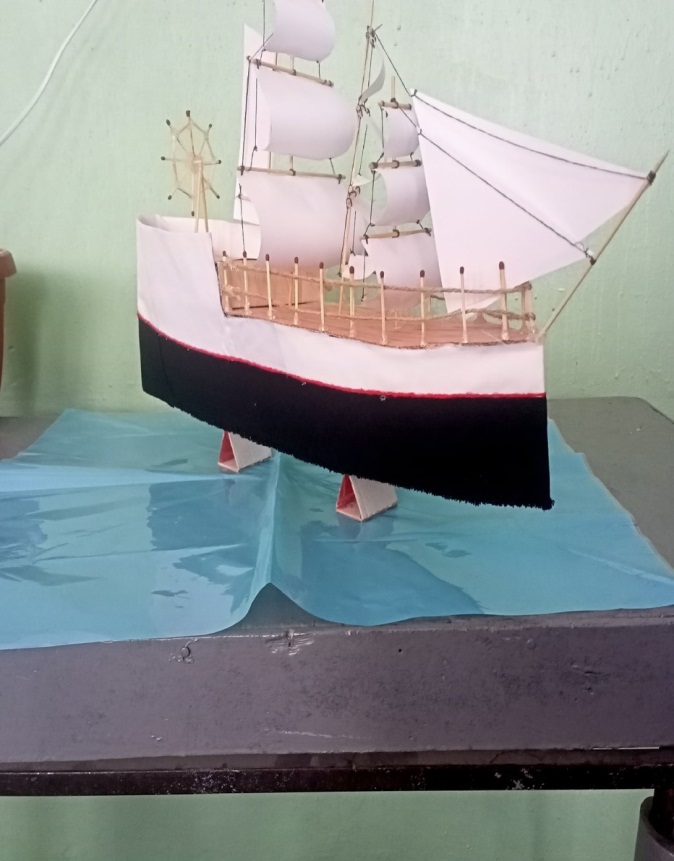 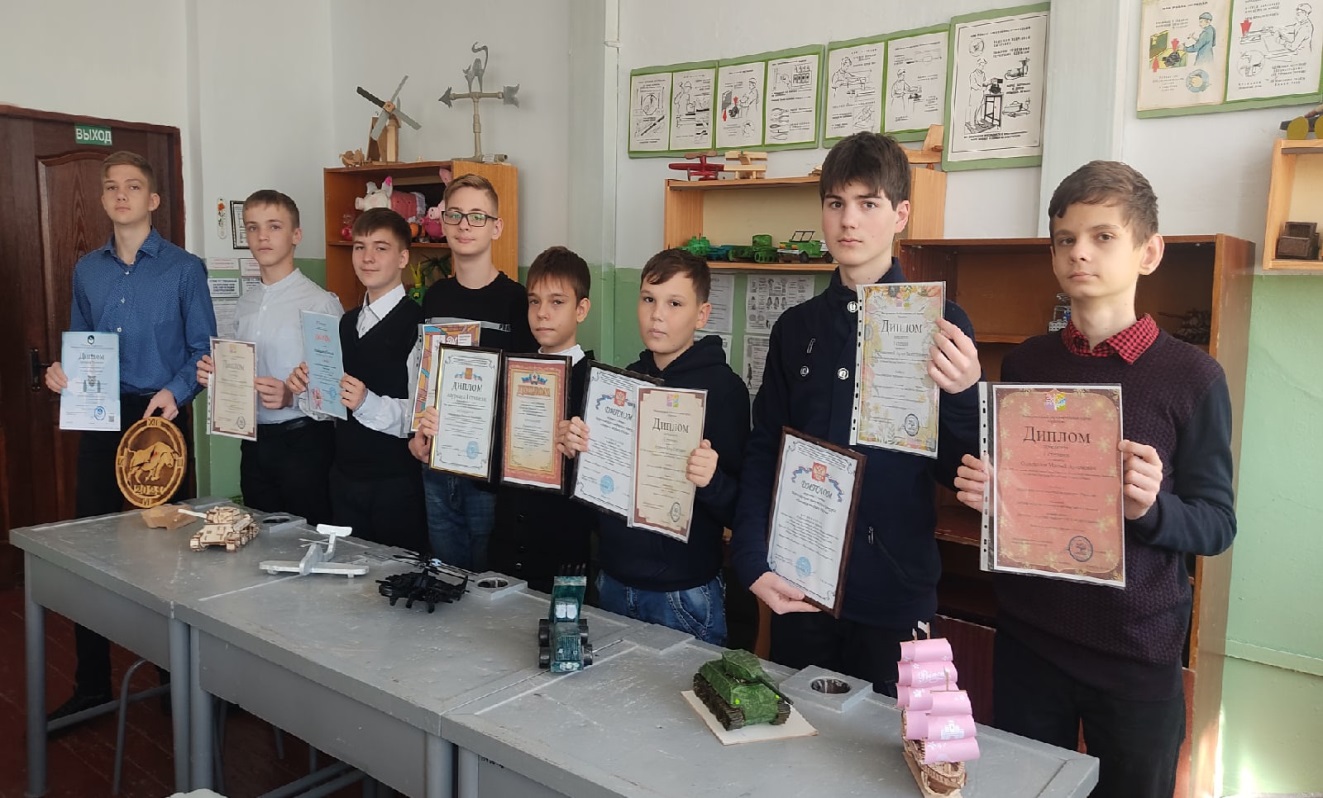 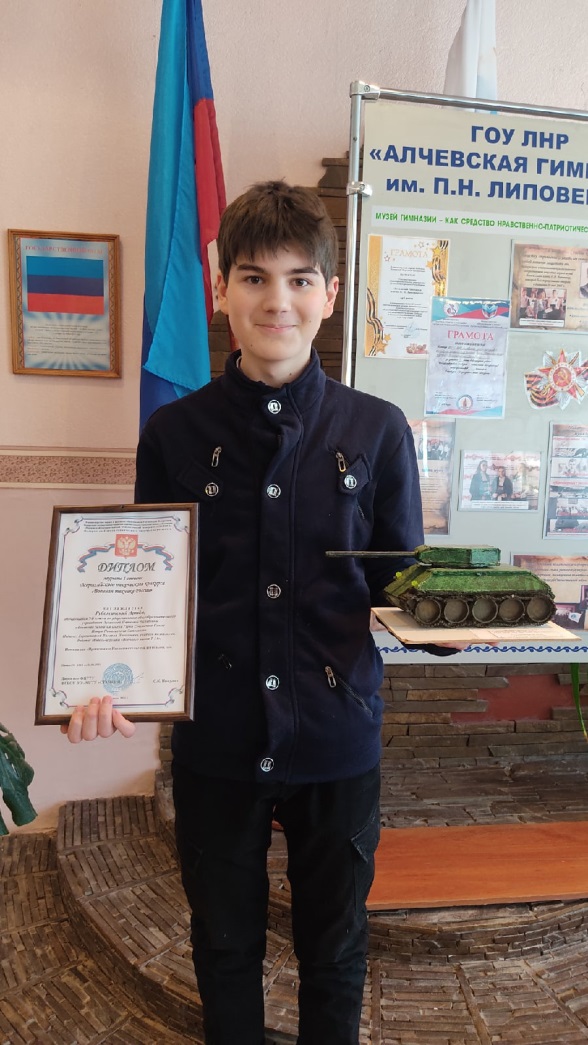 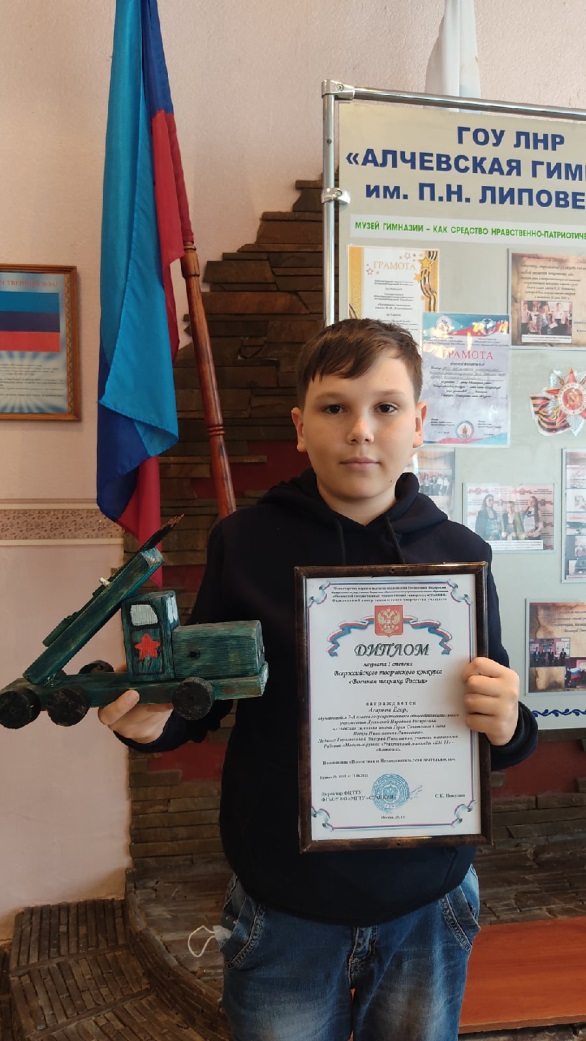 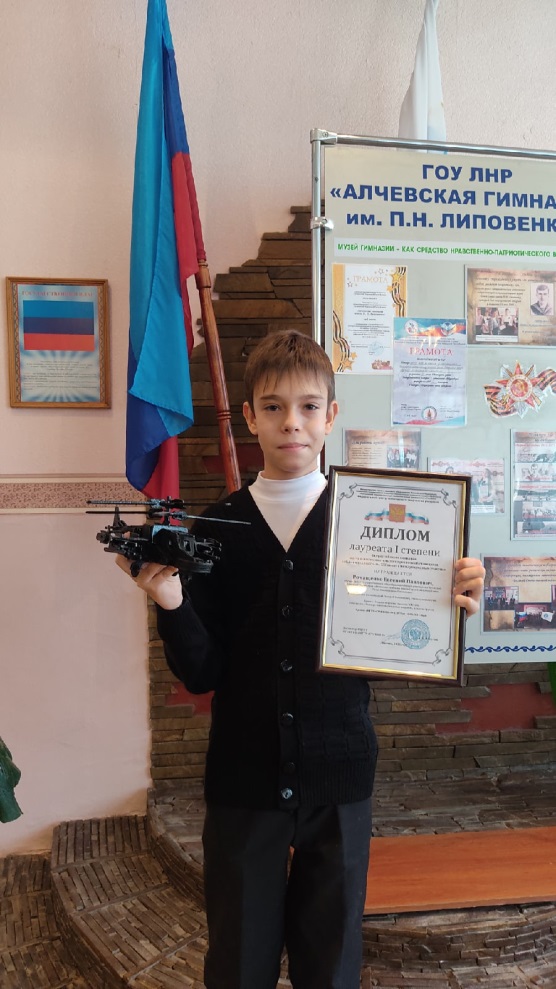 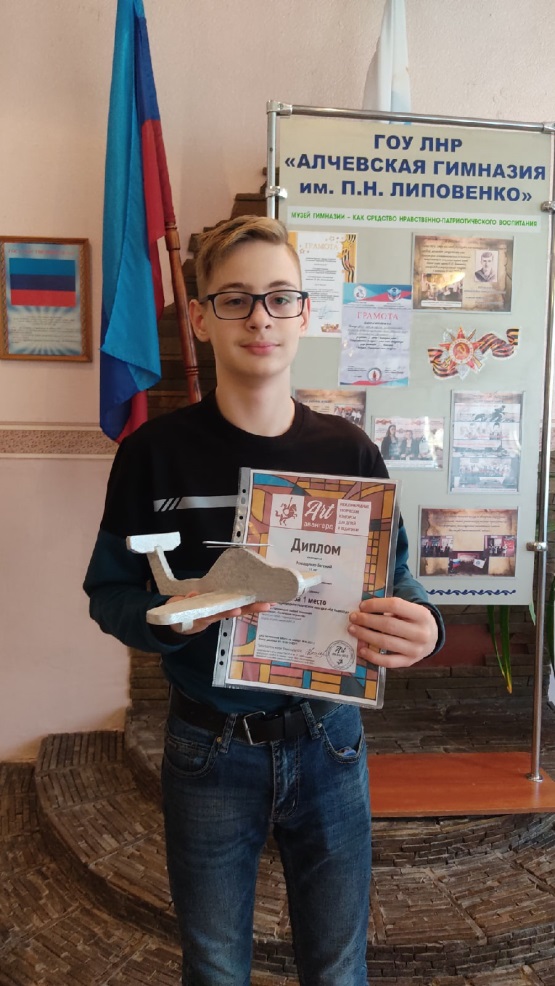 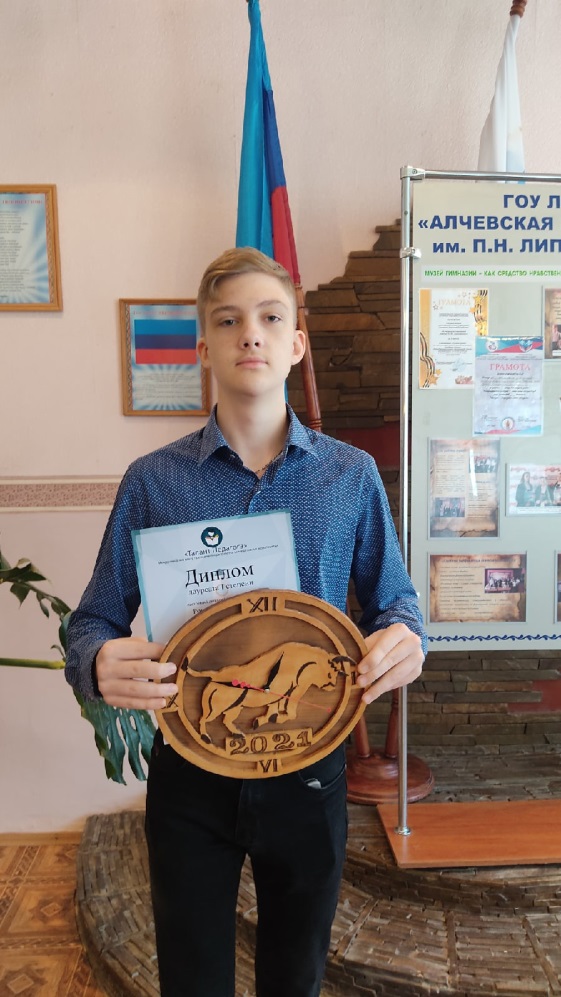 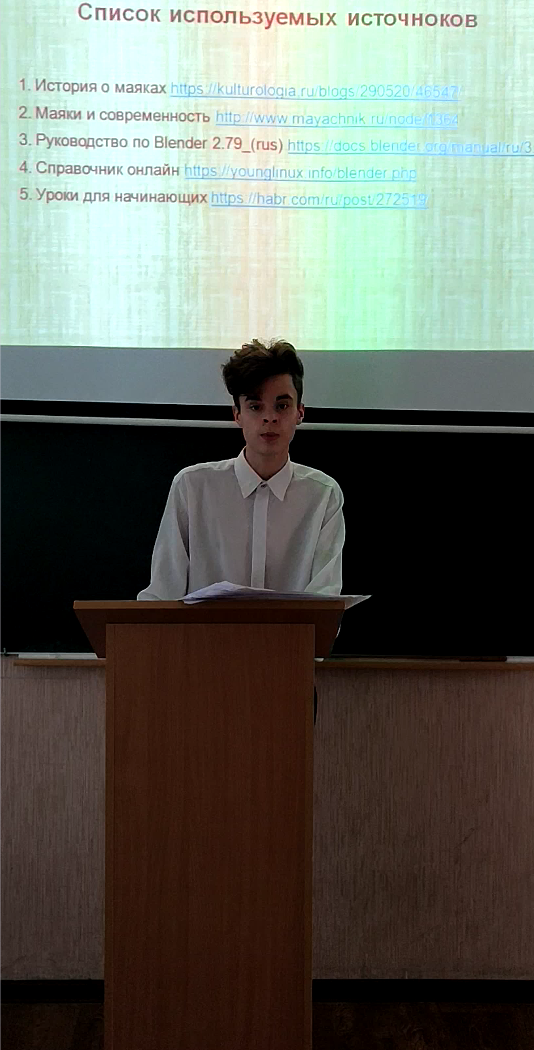 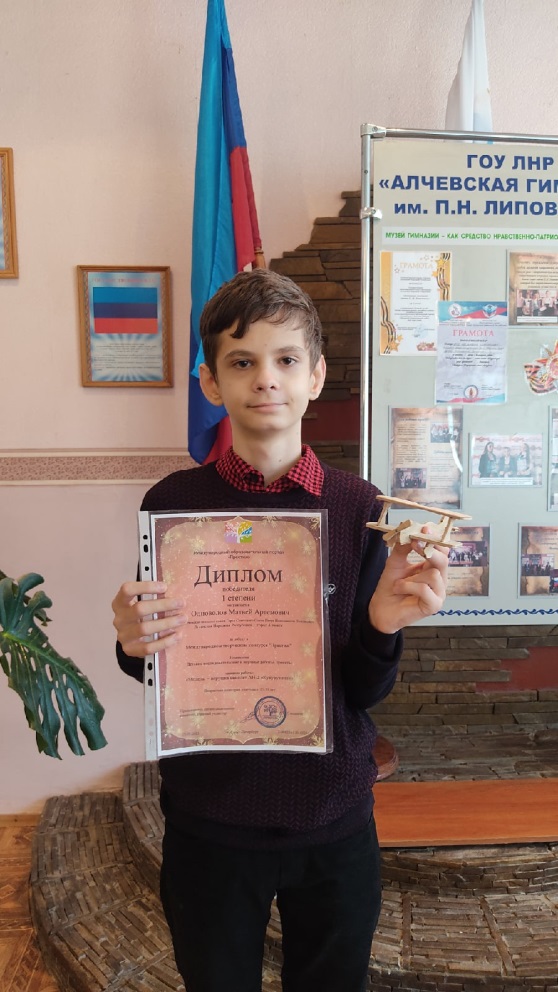 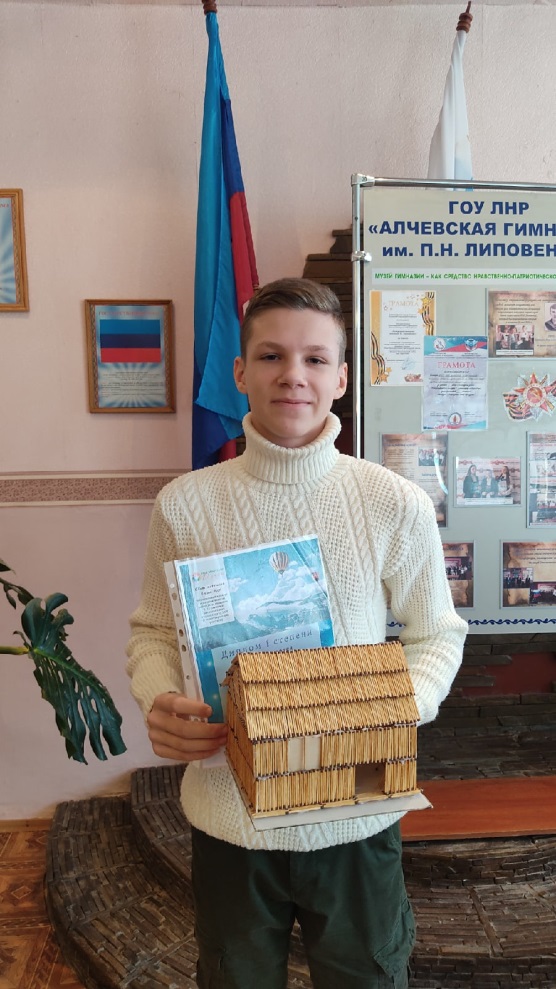 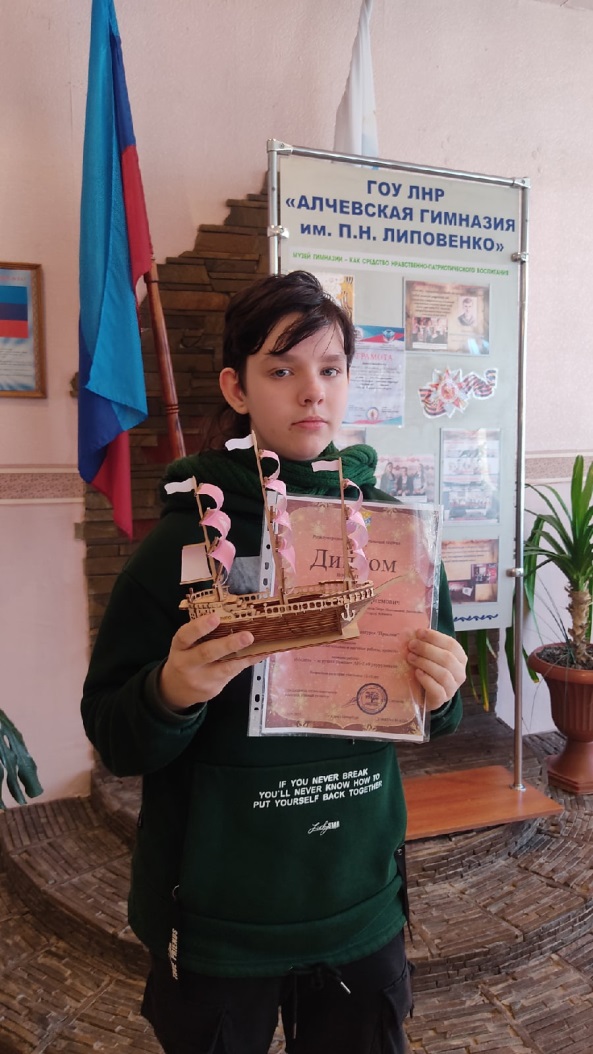 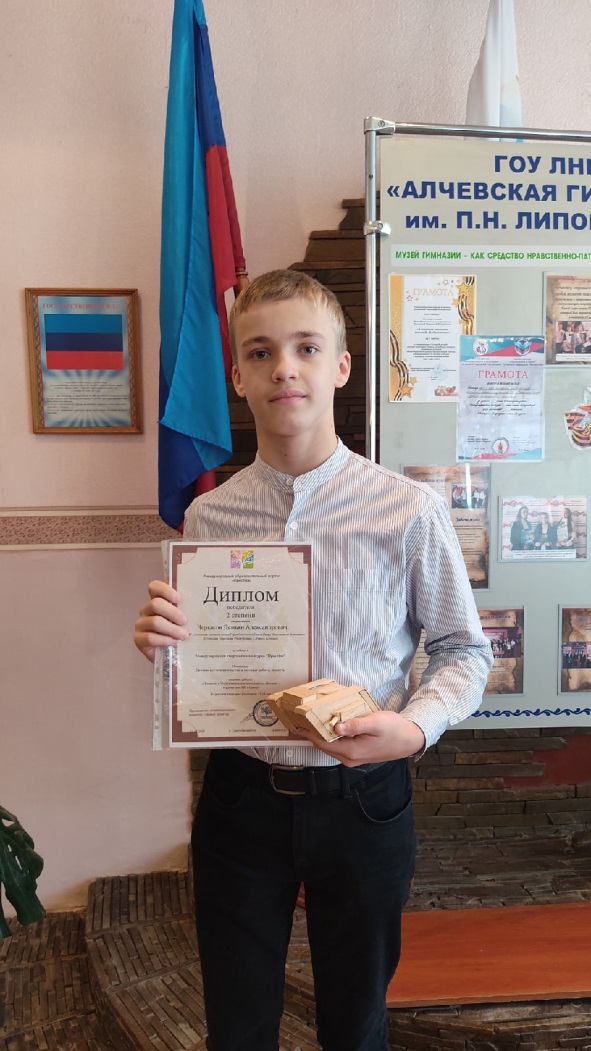 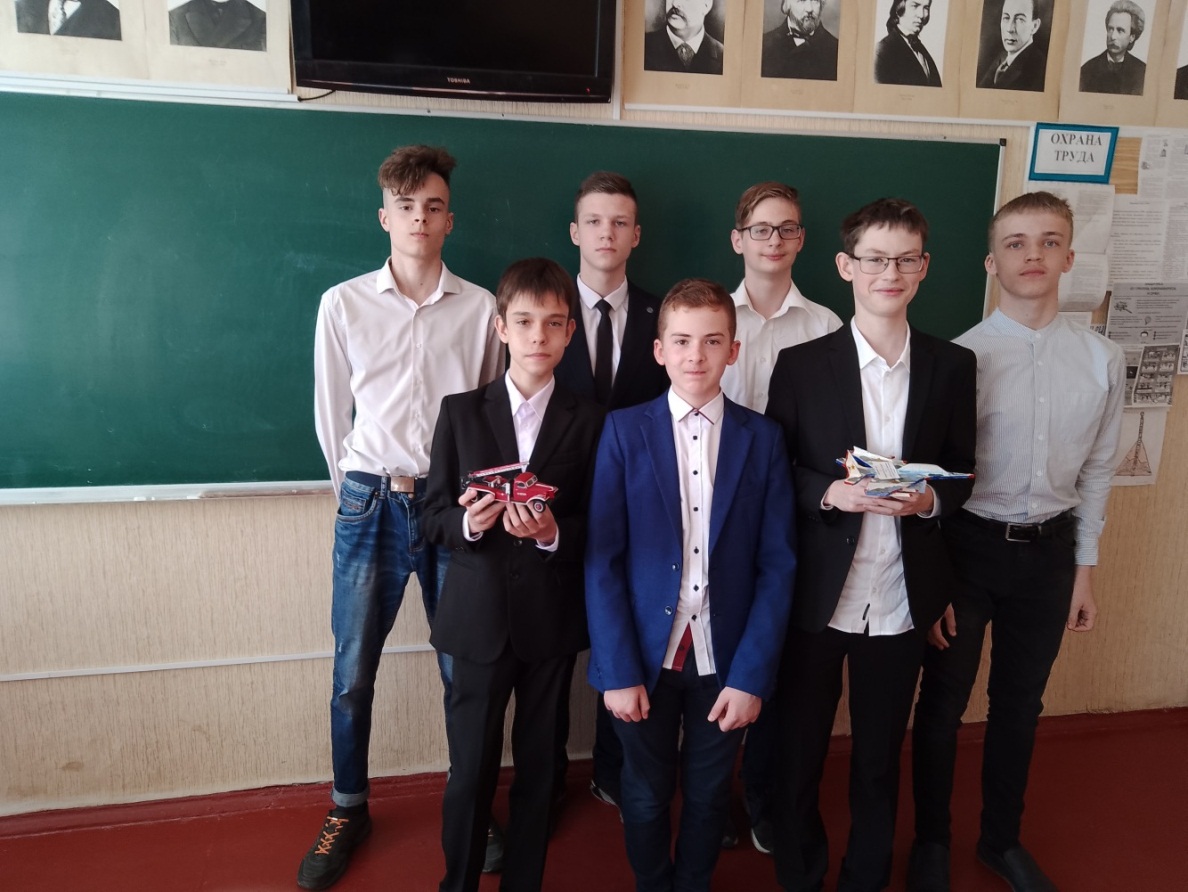 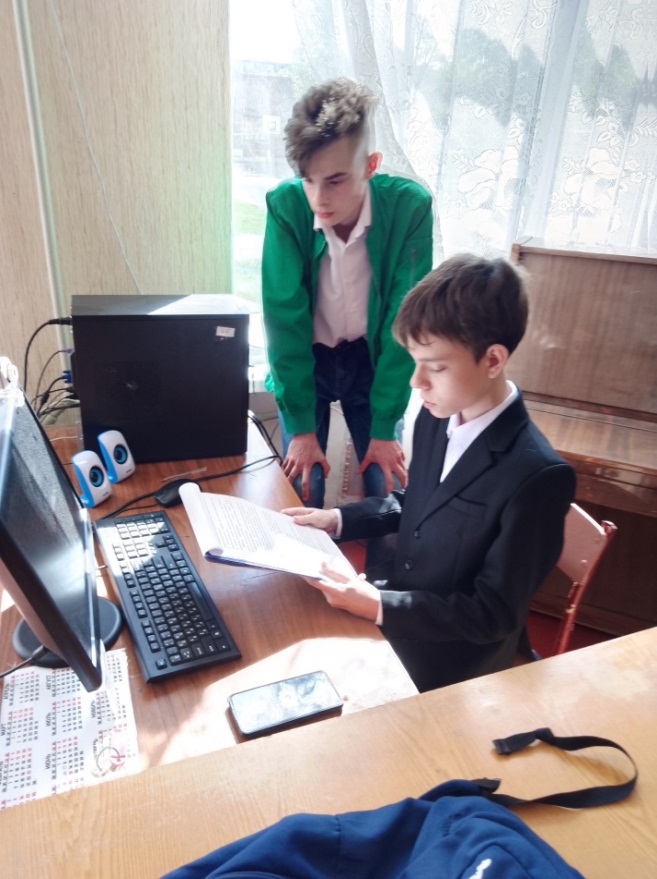 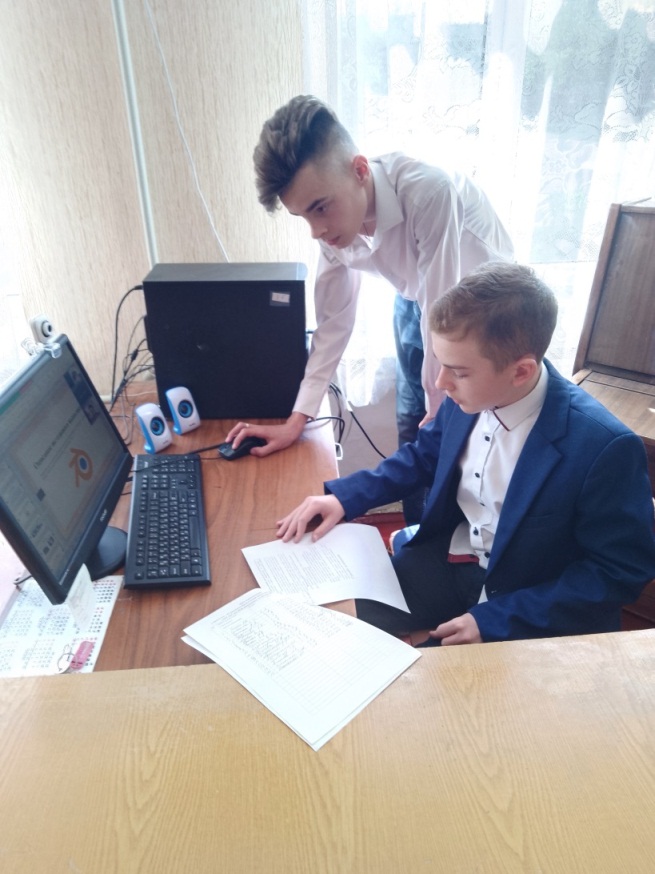 № п.п.Название творческой работыФ.И.О. участникаКлассНазвание конкурсаДатаЗанятое место1Научно–исследовательский проект «Проектный метод как основа формирования технологической культуры обучающихся на примере предмета технологии»Гороховацкий В.Н.Учитель техно-логии3 Международная летняя научная универсиада «Время рекордов»13.09. 202121Научно–исследовательский проект «Проектный метод как основа формирования технологической культуры обучающихся на примере предмета технологии»Гороховацкий В.Н.Учитель техно-логииПедагогического мастерства «Идеи образования 2021»21.06..202131Научно–исследовательский проект «Проектный метод как основа формирования технологической культуры обучающихся на примере предмета технологии»Гороховацкий В.Н.Учитель техно-логииII Международный профессиональный конкурс учителей “ЦИФРОВАЯ ШКОЛА 2021”12.07.202131Научно–исследовательский проект «Проектный метод как основа формирования технологической культуры обучающихся на примере предмета технологии»Гороховацкий В.Н.Учитель техно-логии4 Международное первенство  открытый финал «Качество образования 2020/2021»30.07.202132: Научно-исследовательский проект «Модель-игрушка «Реактивный миномёт «БМ-13» — «Катюша»Агарков Егор8-АМеждународный конкурс исследовательских работ школьников «Researchstart 2020/2021»18.05.202122: Научно-исследовательский проект «Модель-игрушка «Реактивный миномёт «БМ-13» — «Катюша»Агарков Егор8-АIII Международный конкурс исследовательских работ школьников: Researchstart  по итогам 2020/2021Июнь202122: Научно-исследовательский проект «Модель-игрушка «Реактивный миномёт «БМ-13» — «Катюша»Агарков Егор8-АВсероссийский творческий конкурс « Военная техника России »Номинация проектная и исследовательская деятельность»stankin.ru21.06.202112: Научно-исследовательский проект «Модель-игрушка «Реактивный миномёт «БМ-13» — «Катюша»Агарков Егор8-АМеждународный образовательный портал «Престиж» Номинация детские научные и исследовательские работы, проекты13.05.2021 12: Научно-исследовательский проект «Модель-игрушка «Реактивный миномёт «БМ-13» — «Катюша»Агарков Егор8-АII Международный конкурс исследовательских работ школьников “SCIENCESTART 2021”24.05202113Научно-исследовательский проект «Модель-игрушка «Миг – 29»РомащенкоЕвгений7АРеспубликанский конкурс  технических проектов (ЛНР) «Идея-проект-решение»12.02.202143Научно-исследовательский проект «Модель-игрушка «Миг – 29»РомащенкоЕвгений7АВсероссийский конкурс научно-исследовательских проектов обучающихся с международным участием «Мы – интеллектуалы XXI века», stankin.ru16.03.202113Научно-исследовательский проект «Модель-игрушка «Миг – 29»РомащенкоЕвгений7АВсероссийский конкурс научно-исследовательского творчества обучающихся с международным участием «Юные техники XXI века», stankin.ru25.03202113Научно-исследовательский проект «Модель-игрушка «Миг – 29»РомащенкоЕвгений7АМеждународный творческий конкурс «АРТ АВАНГАРД»08.04.202113Научно-исследовательский проект «Модель-игрушка «Миг – 29»РомащенкоЕвгений7А4 Всероссийский конкурс рефератных работ «Новый горизонт»27.04.202113Научно-исследовательский проект «Модель-игрушка «Миг – 29»РомащенкоЕвгений7АВсероссийский конкурс исследовательских работ среди учащихся 1-11 классов с Между-народным участием  «Открытые ладони»05.05.202113Научно-исследовательский проект «Модель-игрушка «Миг – 29»РомащенкоЕвгений7АМеждународный конкурс исследовательских работ школьников «Researchstart 2020/2021»04.05202133Научно-исследовательский проект «Модель-игрушка «Миг – 29»РомащенкоЕвгений7АМеждународный образова-тельный портал «Престиж» Номинация детские научные и исследовательские работы, проекты13.05.2021 13Научно-исследовательский проект «Модель-игрушка «Миг – 29»РомащенкоЕвгений7АII Международный конкурс исследовательских работ школь-ников “SCIENCESTART 2021”24.05.202123Научно-исследовательский проект «Модель-игрушка «Миг – 29»РомащенкоЕвгений7АВсероссийский центр  дистан-ционных мероприятий «Аврора» Всероссийский конкурс детских поделок «Умелые руки» номина-ция«Свободная»Май 202114"«Модель - игрушкаВертолет Ка-50»"»Черная акула»».РомащенкоЕвгений8-АВсероссийский творческий конкурс  для детей «Талант педагога». Номинация «Моделирование, конструирование и работа техника»21.10.202114"«Модель - игрушкаВертолет Ка-50»"»Черная акула»».РомащенкоЕвгений8-А«RivedeRêve / Берег Мечты»  международный конкурс творчества для детей и педагогов21.10.202114"«Модель - игрушкаВертолет Ка-50»"»Черная акула»».РомащенкоЕвгений8-А«Млечный Путь» международный конкурс творчества для детей и педагогов 21.10.202115Научно-исследовательский проект «Модель-игрушка Военного танка.   Т -34»Рубежанский Артем 8-БВсероссийский творческий конкурс « Военная техника России » Номинация проектная и исследовательская деятельность»stankin.ru21.06.202115Научно-исследовательский проект «Модель-игрушка Военного танка.   Т -34»Рубежанский Артем 8-БМеждународный конкурс исследовательских работ школьников «Researchstart 2020/2021»18.05.202135Научно-исследовательский проект «Модель-игрушка Военного танка.   Т -34»Рубежанский Артем 8-БМеждународный образовательный портал «Престиж» Номинация детские научные и исследовательские работы, проекты13.05.2021 15Научно-исследовательский проект «Модель-игрушка Военного танка.   Т -34»Рубежанский Артем 8-БII Международный конкурс исследовательских работ школьников “SCIENCESTART 2021”24.05.202136 «Модель-игрушка « Танк Т-34»Модель – игрушка «Миг-29»Модель-игрушка «Реактивный миномёт «БМ-13»  «Катюша»Скульптура «Стоять насмерть»Гапонов НикитаРомащенко ЕвгенийАгарков ЕгорТищенко Богдан7-АГородской  1  этап XVII Международного литературно-художественного конкурса для детей и юношества «Гренадеры, вперед!» В номинации: «Добрый мастер родной земли»,Май 2021Побе-дители7Модель – игрушка «Миг-29»Скульптура «Стоять насмерть»РомащенкоЕвгенийТищенко Богдан, 8- АРеспубликанский (ЛНР)  2 этап XVII Международного литературно-художественного конкурса для детей и юношества «Гренадеры, вперед!» В номинации: «Добрый мастер родной земли»Июнь 2021Побе-дители8Научно-исследовательский проект “Декоративные изделия из проволоки – Сова”КолесниковВладислав8- БII Международный конкурс творческих проектов школьников “CREATION 2021”19.07.202128Научно-исследовательский проект “Декоративные изделия из проволоки – Сова”КолесниковВладислав8- БIII Летний всемирный научный марафон “Территория инновационных идей, технологий и творческих решений 2021”19.07.202128Научно-исследовательский проект “Декоративные изделия из проволоки – Сова”КолесниковВладислав8- БIII Летняя школа молодых исследователей Планета Земля 2021 19.07.20212910Презентация «Озеленение пространства «Зеленые решения» Научно-исследовательский проект “Декоративное изделие из проволоки “Паук”Плис ДанилЧеркасовДемьян11 кл.8Б4 Международное первенство  открытый финал «Качество образования 2020/2021»30.07.20213910Презентация «Озеленение пространства «Зеленые решения» Научно-исследовательский проект “Декоративное изделие из проволоки “Паук”Плис ДанилЧеркасовДемьян11 кл.8БNEWPROJECT – 2020/2021: II Международный конкурс индивидуальных проектов школьников 10-11 классов12.07.20212910Презентация «Озеленение пространства «Зеленые решения» Научно-исследовательский проект “Декоративное изделие из проволоки “Паук”Плис ДанилЧеркасовДемьян11 кл.8БОткрытый международный конкурс творческих, учебно-образовательных, исследовательских, научно-популярных проектов “ECO LIFE”, 2020/202131.05.2021.1910Презентация «Озеленение пространства «Зеленые решения» Научно-исследовательский проект “Декоративное изделие из проволоки “Паук”Плис ДанилЧеркасовДемьян11 кл.8БРеспубликанский конкурс презентаций, фотоколлажей и видеороликов для студентов и учащихся общеобразовательных учреждений «Моя аграрная Республика» (ДНР) 18.05.20211910Презентация «Озеленение пространства «Зеленые решения» Научно-исследовательский проект “Декоративное изделие из проволоки “Паук”Плис ДанилЧеркасовДемьян11 кл.8БII Международный конкурс творческих проектов школьников “CREATION 2021”15.06.20212910Презентация «Озеленение пространства «Зеленые решения» Научно-исследовательский проект “Декоративное изделие из проволоки “Паук”Плис ДанилЧеркасовДемьян11 кл.8БIII Летний всемирный научный марафон “Территория инновационных идей, технологий и творческих решений 2021”15.06.20212910Презентация «Озеленение пространства «Зеленые решения» Научно-исследовательский проект “Декоративное изделие из проволоки “Паук”Плис ДанилЧеркасовДемьян11 кл.8БIII Летняя школа молодых исследователей Планета Земля 202115.06.20213910Презентация «Озеленение пространства «Зеленые решения» Научно-исследовательский проект “Декоративное изделие из проволоки “Паук”Плис ДанилЧеркасовДемьян11 кл.8Б: II Международный конкурс исследовательских работ школьников “SCIENCESTART 2021”24.05.20212910Презентация «Озеленение пространства «Зеленые решения» Научно-исследовательский проект “Декоративное изделие из проволоки “Паук”Плис ДанилЧеркасовДемьян11 кл.8БIII Летняя школа молодых исследователей Планета Земля 202131.05.20211910Презентация «Озеленение пространства «Зеленые решения» Научно-исследовательский проект “Декоративное изделие из проволоки “Паук”Плис ДанилЧеркасовДемьян11 кл.8БМеждународный конкурс исследовательских работ школьников «Researchstart 2020/2021»18.0520213910Презентация «Озеленение пространства «Зеленые решения» Научно-исследовательский проект “Декоративное изделие из проволоки “Паук”Плис ДанилЧеркасовДемьян11 кл.8БМеждународный образовательный портал «Престиж» Номинация детские научные и исследовательские работы, проекты13.05.2021 111Творческий проект “Ручная обработка древесины “Настенные часы с механизмом”ОлефиренкоМихаил9 кл.II Международный конкурс творческих проектов школьников “CREATION 2021”15.06.2021311Творческий проект “Ручная обработка древесины “Настенные часы с механизмом”ОлефиренкоМихаил9 кл.III Летний всемирный научный марафон “Территория инновационных идей, технологий и творческих решений 2021”19.07.2021311Творческий проект “Ручная обработка древесины “Настенные часы с механизмом”ОлефиренкоМихаил9 кл.III Летняя школа молодых исследователей Планета Земля 202115.06.2021412Научно–исследовательский проект “Модель – игрушка военный Джип”Мирошничен-коДанил8- БII Международный конкурс творческих проектов школьников “CREATION 2021”19.07.2021312Научно–исследовательский проект “Модель – игрушка военный Джип”Мирошничен-коДанил8- БIII Летний всемирный научный марафон “Территория инновационных идей, технологий и творческих решений 2021”19.07.2021312Научно–исследовательский проект “Модель – игрушка военный Джип”Мирошничен-коДанил8- БIII Летняя школа молодых исследователей Планета Земля 202119.07.2021313Научный проект «Модель – игрушка самолет АН-2 «Кукурузник»Одноволов Матвей8-АМеждународный конкурс исследовательских работ школьников «Researchstart 2020/2021»18.05.2021113Научный проект «Модель – игрушка самолет АН-2 «Кукурузник»Одноволов Матвей8-АIII Летняя школа молодых исследователей Планета Земля 202130.05.2021213Научный проект «Модель – игрушка самолет АН-2 «Кукурузник»Одноволов Матвей8-АМеждународный образовательный портал «Престиж»Номинация детские научные и исследовательские работы, проекты13.05.2021 113Научный проект «Модель – игрушка самолет АН-2 «Кукурузник»Одноволов Матвей8-АII Международный конкурс исследовательских работ школьников “SCIENCESTART 2021”24.05.2021314Научно-исследовательский проект «Модель-игрушка: Корабль «ЛИМАР»Ягужинский Давид, Одноволов Матвей 8-АIV Международный конкурс исследовательских работ школьников «Researchstart 2021/2022»20.10.2021.2№ФИО учителяНазвание конкурсаФИ ученика, классрезультат1Гороховацкий В. Н.I этап республиканской выставки –конкурса «Мы – дети Галактики»Запорожец Данил 5 БПономарёв Данил. 5 БI местоII место2II Республиканский конкурс презентаций «Моя аграрная республика» ДНРПолянский Евгений 9 классСертификат участникаДиплом I степени3Всероссийский конкурс научно-технического творчества «Юные техники ХХI века»Мирошниченко Даниил 8БМухин Константин 7БОлефиренко Михаил 9Ягужинский Давид 8АПолянский Евгений 9Агарков Егор 8АГерасимов Андрей 8АЛемешкин Илья 8АМалимон Никита 8АОдноволов Матвей 8АМыльников Назар 7АГалушкин Дмитрий 7БГапотченко Артур 7БЗотиков Вадим 7АКившик Матвей 8БЧеркасов Демьян 8БТищенко Богдан 8АРомащенко Евгений 8АКолесников Влад8БРубежанский Артём 8БШевчук Никита 9Шаевский Андрей 7БЧерныш Александр 8БДиплом I степениДиплом I и II степени, Диплом I степениДиплом I степениДиплом II степениДиплом II степениДиплом II степениДиплом II степениДиплом II степениДиплом II степениДиплом II и III степениДиплом III степениДиплом III степениДиплом II степениДиплом II степениДиплом II степениДиплом II степениДиплом III и II степениДиплом III степениДиплом III степениДиплом III степениДиплом III степениДиплом III и III степени4Воронежский областной конкурс юных исследователей «Дерзай быть мудрым»Полянский Евгений 9Сертификат участника5Всероссийский творческий конкурс «Спецтранспорт на службе людям»Номинация «3д моделирование»Номинация «Проектная и Исследовательская деятельность»Лемешкин Илья 8АРомащенко Евгений 8АМалимон НикитаАгарков Егор 8АЧеркасов Д. 8БДиплом I степениДиплом I степениДиплом I степениДиплом II степениДиплом I степени6Международный  конкурс «Мы – интеллектуалы XXI века» для  самых талантливых ребят из Кыргызстана и стран СНГ Номинация «Проектная и Исследовательская деятельность» «Стендовые модели»Полянский Евгений 9Малимон Никита 8АКившик Матвей 8БЧеркасов Демьян 8БРомащенко Евгений 8АЧерныш Александр 8БГрибовский Данил, 8-АДиплом III степениДиплом III степениДиплом III степениДиплом III степениДва  Диплома III степениДиплом III степениДиплом III степени7Городской этап Республиканской  выставки творчества технического творчества «Путешествие в мир техники»Агарков Егор 8АМыльников Назар 7АОдноволов Матвей 8АРомащенко Евгений 8АЧерныш Александр 8БЯгужинский Давид 8АДиплом II степениДиплом III степениДиплом II  и III степеней Диплом I и II степениДиплом  II степениДиплом  II  и III степени8Республиканская  выставка творчества технического творчества «Путешествие в мир техники»Агарков Егор 8АРомащенко Евгенеий 8АЧерныш Александр 8БДиплом III степениДиплом I степениДиплом III степени9Республиканский конкурс  технических проектов «Идея-проект-решение»Полянский Евгений 9Ромащенко Евгений 8АГрамота участникаДиплом за увлеченность техническим творчеством  и за участие в конкурсе10Городской, отборочный этап 18 Международного литературно – художественного конкурса  для детей и юношества «Гренадеры, в перед!» номинация «Добрый  мастер родной земли»Ромащенко Евгений 8АТищенко Богдан  8АГрамота Победителя Грамота Победителя11Всероссийский конкурс для детей «Талант педагога» номинация моделирование, конструирование, робототехника»Ромащенко Евгений 8АДиплом победителя12Международный конкурс творчества «Млечный Путь» номинация «Техническое творчество»Ромащенко Евгений 8АДиплом I степени13IV Международный конкурс исследовательских работ школьников «Research start 2021/2022»Ягужинский Давид 8АОдноволов Матвей 8АДиплом II степениДиплом II степени14Международный конкурс творчества «Берег мечты»Ромащенко Евгений 8АДиплом I степени15Международный конкурс творчества «Млечный путь»Ромащенко Евгений 8АДиплом I степени1617 Международный  литературно – художественный конкурс  для детей и юношества «Гренадеры, в перед!» номинация «Добрый  мастер родной земли»Гапонов Никита 8АРомащенко Евгений 8ААгарков Егор 8АТищенко Богдан 8АДиплом участникаДиплом участникаДиплом участникаДиплом победителя17Всероссийский конкурс юных фотолюбителей «Юность России»Шаповалова Дарья Диплом IIIстепени18Всероссийский конкурс медиа творчества и программирования среди учащихся «24 bit»Полянский Евгений 9Диплом III степени19Всероссийский  конкурс начального технического моделирования и конструирования «Юный техник–моделист» Агарков Егор 8АКившик Матвей 8БЛемешкин Илья 8АМалимон Никита 8АМирошниченко Данил 8БМухин Константин 7БОдноволов Матвей 8АПолянский Евгений 9 Ромащенко Евгений 8АРубежанский Артем 8БЧеркасов Демьян 8БЧерныш Алексанр 8БЯгужинский Давид 8АДиплом  II и  III степениДиплом  IIстепениДиплом IIIстепениДиплом IIIстепениДиплом IIIстепениДиплом II степениДиплом II, III, степениДиплом IIIстепениДиплом IIIстепениДиплом IIIстепениДиплом IIIстепениДиплом IIIстепениДиплом  II и  III степени20Всероссийский творческий конкурс «Летим, плывём и едем»Одноволов Матвей 8АПолянский Евгений 9Ромащенко Евгений 8АТищенко Богдан 8АЯгужинский Давид 8АДиплом I степениДиплом I степениДиплом I степениДиплом I степениДиплом I степени21Международное первенство (1 полугодие) «Качество образования 2021/2022», которое проводилось 20 ноября 2021 г. Ручная обработка древесины «Модель-игрушка самолет МИГ-29»Кившик Матвей 8БДиплом II степени22Всероссийский творческий конкурс «Военна техникаРоссии» Агарков Егор 8АРубежанский Артем  8БДиплом I степениДиплом I степени23Всероссийский  творческий «Инженер звучит гордо»Черкасов Демьян 8БДиплом I степени24V Международное первенство «Качество образования 2021/2022» (финал), 20 июля 2022 г. Ромащенко Евгений 9А Модель-игрушка пожарная машина АЛГ-30 (157К) на 3D принтереЧеркасов Демьян 9БСпецтранспорт на службе людям. Деревянная игрушка-модель Камаз-65117Диплом  IIстепениДиплом IIIстепени№ФИО учителяНазвание конкурсаФИ ученика, классрезультат1Гороховацкий В. Н.Центр организации и проведения дистанционных конкурсов для дошкольников, школьников,  воспитателей и педагогов « Завуч» Международный фестиваль  номинация «Творческие проекты»Ромащенко Евгений  9АI место2Центр организации и проведения дистанционных конкурсов для дошкольников, школьников,  воспитателей и педагогов « Завуч» Международный фестиваль  номинация Творческие конкурсы « Слава победителям»Тищенко   Богдан 9 А  Диплом I степени 3Центр организации и проведения дистанционных конкурсов для дошкольников, школьников,  воспитателей и педагогов « Завуч» Международный фестиваль  номинация « Исследовательский школьный проект»Черкасов  Демьян 9БДиплом I степени4Академия народной энциклопедии  Общероссийский инновационный проект « Моя Россия» Конкурс творческих работ Тищенко Богдан 9 А  Диплом I степени 5XVI Международная олимпиада «Знанио» в номинации « Изучай интернет – управляй им» Агарков Егор 9-АГейц Дмитрий 8-АИзотов Степан 8-БТищенко Богдан 9-АХромов Алексей 9-АЧеркасов Демьян 9-БЛемешкин Илья 9-АМыльников Назар 8-АДиплом победителяСертификат участника6XVI Международная олимпиада «Знанио» в номинации « Технология мальчики » Агарков Егор 9-АБелик Дмитрий 7АГейц Дмитрий 8-АГрибовский Данил 9-АДаньшин Дмитрий 9-БРомащенко Евгений 9-АЗабоев Сергей 7-АЗелик Александр 8-БИзотов Степан 8-БКолесников Владиславы 9-БЛемешкин Илья 9-АМалимон Никита 9-АМороз Александр 6-БМыльников Назар 8-АНовокшанов Кирилл 9-БОдноволов Матвей 9-АПономарев Данил 6-БРубежанский Артем 9-БРумянцев Марк 6-БТищенко Богдан 9-АТоршин Ярослав 7-АЧеркасов Демьян 9-БЧерныш Александр 9-БШубин Николай 7-АЩерба Владимир 6-БЯценко Иван -9-АДиплом победителя7XVI Международная олимпиада «Знанио» в номинации « Информатика »Гейц Дмитрий 8-АМыльников Назар 8-АТищенко Богдан 9-АЛемешкин Илья 9-АЧеркасов Демьян 9-Б Диплом победителяСертификат участника№Название конкурсного мероприятиянаграда1Воронежский областной конкурс юных исследователей «Дерзай быть мудрым»Почётная грамота2Всероссийский конкурс научно-технического творчества «Юные техники ХХI века»Сертификат «За успешную подготовку победителей и призёров»3Международный творческий конкурс «Престиж» номинация портфолио педагога «Мы учим делами и сердцами»Диплом I победителя степени4Всероссийский конкурс профессионального мастерства работников сферы дополнительного образования «Мы учимся жить сердцами и делами»Диплом лауреата I степени5Всероссийский конкурс начального технического моделирования «Юный техник-моделист»Диплом «За успешную подготовку»6Всероссийский конкурс медиа творчества и программирования среди учащихся «24 bit» Диплом «За успешную подготовку»7Всероссийский конкурс профессионального мастерства работников сферы дополнительного образования «Педагогический калейдоскоп – 2021»Диплом лауреата I степени8Всероссийский творческий конкурс «Летим, плывём и едем»Диплом «За успешную подготовку победителей и призёров»9Всероссийский конкурс юных фотолюбителей «Юность России»Диплом «За успешную подготовку учащихся к мероприятию всероссийского значения»10Международный конкурс творчества «Берег мечты» Диплом «За успешную подготовку учащегося, занявшего первое место»11Всероссийский конкурс для детей «Талант педагога»Диплом куратора12Международный конкурс творчества «Млечный путь»Диплом «За успешную подготовку учащегося, занявшего первое место»13Всероссийский конкурс научно-исследовательских проектов « Мы – интеллектуалы ХХI века»Сертификат «За успешную подготовку учащегося, занявшего первое место»14Всероссийский творческий конкурс «Спецтранспорт на службе людям»Диплом «За успешную подготовку победителей и призёров»15III Международная   летняя научная  универсиада  «Время рекордов 2021», которая проводилась в период 01 июня – 30 августа 2021 г. «Проектный метод как основа формирования технологической культуры обучающихся (на примере предмета технологии)»Диплом II степени16Международный Конкурс Педагогического мастерства «Идеи образования 2021» работа: Научно–исследовательский проект «Проектный метод как основа формирования технологической культуры обучающихся (на примере предмета технологии)»Диплом III степени17II Международный профессиональный конкурс учителей “ЦИФРОВАЯ ШКОЛА 2021”Научно–исследовательский проект «Проектный метод как основа формирования технологической культуры обучающихся (на примере предмета технологии)»Диплом III степени18IV Международный конкурс педагогического мастерства «Идеи образования 2021», который проводился со 02 января по 31 декабря 2021 г. итоги года Научно–исследовательский проект «Проектный метод как основа формирования технологической культуры обучающихся (на примере предмета технологии)»Диплом III степени19Международное первенство (1 полугодие) «Качество образования 2021/2022», которое проводилось 20 ноября 2021 г.20Всероссийский творческий конкурс «Военна техникаРоссии»Диплом «За успешную подготовку»21Всероссийский  творческий «Инженер звучит гордо»Диплом «За успешную подготовку победителей и призеров Всероссийский  творческий «Инженер звучит гордо»»22Образовательный портал «ЗНАНИО»Удостоверение автора «Педагогического издания»22Образовательный портал «ЗНАНИО»Грамота «За активное применение в учебной деятельности информационно- коммуникационных технологий»22Образовательный портал «ЗНАНИО»Свидетельство « О создании официального персонального учительского сайта  и регулярное обновление»22Образовательный портал «ЗНАНИО»Благодарность «  За вклад в методическое обеспечение  образовательного процесса"23Учебный центр «Инфоурок»Благодарность «За существенный вклад в методическое обеспечение учебного процесса по преподаваемой дисциплине в рамках крупнейшей онлайн- библиотеки методических разработок для учителей»24Центр организации и проведения дистанционных конкурсов для дошкольников, школьников,  воспитателей и педагогов « Завуч»Конкурс профессионального мастерства "оценка уровня квалификации педагогическихработников: преподавательтехнологии" Диплом лауреата I степени25Центр организации и проведения дистанционных конкурсов для дошкольников, школьников,  воспитателей и педагогов « Завуч»Всероссийский интеллектуальный  конкурс и состязание для детей и педагогов «Организация проектной деятельности в школе как способ достижения мета предметныхобразовательных результатов учащихся», Диплом лауреата I степени26XVI Международная олимпиада «Знанио» в номинации « Технология мальчики » Свидетельство за организацию и проведение олимпиадыГрамота за подготовку победителей олимпиады27XVI Международная олимпиада «Знанио» в номинации  « Информатика »Свидетельство за организацию и проведение олимпиадыГрамота за подготовку победителей олимпиады28XVI Международная олимпиада «Знанио» в номинации « Изучай интернет – управляй им» Свидетельство за организацию и проведение олимпиадыГрамота за подготовку победителей олимпиады29Столичный университет г. МоскваСВИДЕТЕЛЬСТВО о публикации в сборнике «Академия уроков»ПОЧЕТНАЯ ГРАМОТА « За педагогическую активность, личный вклад в информатизацию образования и обмен опыта»СЕРТИФИКАТ  о редакционной экспедиции в опубликованном сборнике «Академия уроков»РЕЦЕНЗИЯ  на методическую разработку «Педагогический проект «ПЯТЬ-П» «Мы  учим жить делами и сердцами »», автор – Гороховацкий Валерий Николаевич 24.10.2022  г. Смоленск30Всероссийское сетевое издание Фонд 21 века» Фонд Образовательной  и Научной Деятельности 21 век»Свидетельство о публикации  авторской работы  в сетевом издании "ФОНД 21 ВЕКА" Педагогический проект «ПЯТЬ-П» «Мы учим жить делами и сердцами»31Всероссийское сетевое издание для педагогов и учащихся образовательных учреждений.  Фонд 21 века» Фонд Образовательной  и Научной Деятельности 21 век»Диплом победителя 1 степени 2 Всероссийского педагогического конкурса «Современное воспитание подрастающего поколения» за работу Педагогический проект «ПЯТЬ-П» «Мы учим жить делами и сердцами»